3. tedenWeather (vreme)Za začetek si poglej videoposnetek, ki ga že poznaš.
https://www.youtube.com/watch?v=I8GeA3anPdo 
Med prilogami najdi diaprojekcijo z naslovom How's the weather.
V zvezek zapiši enak naslov. Iz diaprojekcije v angleščini prepiši vremenske situacije, zraven pa zapiši v slovenščini.
Primer: It's cloudy. = Oblačno je.Sedaj odpri delovni učbenik na strani 51. 
Pri prvi nalogi glasno preberi zapise pod slikami.
Pri drugi nalogi imaš zapisane dneve v tednu. Tvoja naloga bo, da vsak dan opazuješ vreme in ga narišeš v pravilni prostorček. Zapiši tudi z besedami, npr. It's windy.Pri tretji nalogi razmisli, kaj pomenijo besede autumn, winter, summer in spring. V prostorček nariši, kakšno je takrat vreme.Pri četrti nalogi pa odgovori na vprašanja:
What day is today? Kateri dan je danes?
What's the weather like today? Kakšno je danes vreme?
What season is it now? Kateri letni čas je sedaj?Za konec reši kviz, ki ga najdeš med datotekami z naslovom kviz Weather.
Za uspešno zaključeno delo si zavrti naslednjo pesem: https://www.youtube.com/watch?v=KQetemT1sWc 
Ostani zdrav! 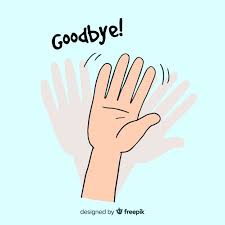 učiteljice Karmen, Klavdija in Manca